Hernando County Sheriff’s OfficeYouth Education Services“IN HONOR OF RICHARD B. NUGENT”2021 COMMUNITY SERVICE SCHOLARSHIP APPLICATIONScholarship Goal:To grant a high-impact scholarship to enable a person to obtain an education (2-year, 4-year, technical, or trade school) that they may not be able to do on their own or with the means at hand.  This is not for post-baccalaureate education.Scholarship Terms:This scholarship is only open to Hernando County High School Seniors.This is a competitive scholarship, not all applicants will receive funding.•	This scholarship will weigh applications based on demonstrated need, program of study, as well as the other information requested in the application.•	This scholarship may be applied to a new enrollment or to allow a student to complete a program already in progress.•	Only one scholarship per year per candidate will be awarded.Application Requirements:•	Completed applications containing all information must be returned to no later than March 31, 2021.Application must contain:•	A copy of your official transcript;•	Two (2) current letters of recommendation from teachers, advisors or organization that you volunteered with;•	A brief (no more than 2 pages) autobiography to include your reasons for applying for this scholarship, your proposed field of study and future career plans; any work experience, your interests, and any leadership positions you have held. 
“IN HONOR OF RICHARD B. NUGENT” 
COMMUNITY SERVICE SCHOLARSHIP 2021
APPLICATION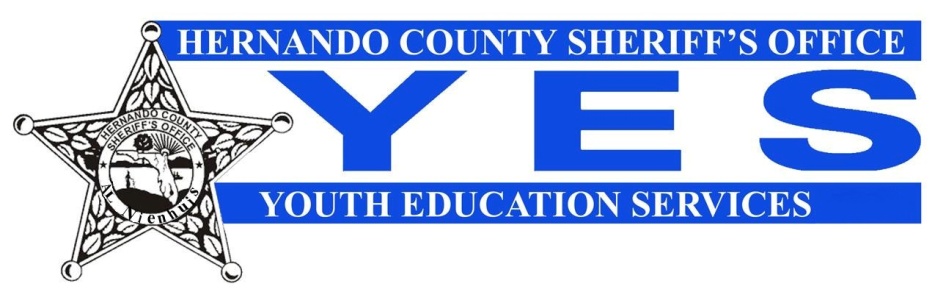 **Must be pursuing a career in Public Services, Law Enforcement or Fire Services**
NAME:												
			Last				First				Middle InitialADDRESS:															Street				City				State & ZipPARENTS/GUARDIANS:										

PARENTS/GUARDIANS OCCUPATION:							PHONE:														(Area Code)DATE OF BIRTH:								AGE:			:  						 GPA:			VOLUNTEER SERVICE INFORMATION: (You may attach resume instead)Name of organization	                      Supervisor	            	      # hours to dateor school affiliated program													

													

-Page 1 of 2-“IN HONOR OF RICHARD B. NUGENT” Community Service Scholarship	Page 2Where do you plan to continue your education after high school:

	College/University										
	Community College										

	Trade School												Other												What courses of study or major will you pursue: 
**Must be pursuing a career in Public Services, Law Enforcement or Fire Services**
													IMPORTANT:   Along with your application you will need:A copy of your official transcript;Two (2) current letters of recommendation from teachers, advisors or organization that you volunteered with;A brief (no more than 2 pages) autobiography to include your reasons for applying for this scholarship, any work experience, your proposed field of study and future career plans; your interests, and any leadership positions you have held. All applications must be received at the Sheriff’s Office by 5:00 p.m. on Friday, March 31, 2021.*  Bring application to 18900 Cortez Blvd. or mail to the Hernando County Sheriff’s Office, P.O. Box 10070, Brooksville, FL  34603  (Attn:  Youth Education Services)Receipt of applications will not be acknowledged.  The Youth Education Services Selection Committee will determine the scholarship recipient. The recipient will be notified by the Committee and a check will be sent to an accredited institution for deposit to the student’s account.Applicant’s Signature								DateSignature of Parent/Guardian							Date*Applications will not be accepted after March 31, 2021.